AAH-I South Sudan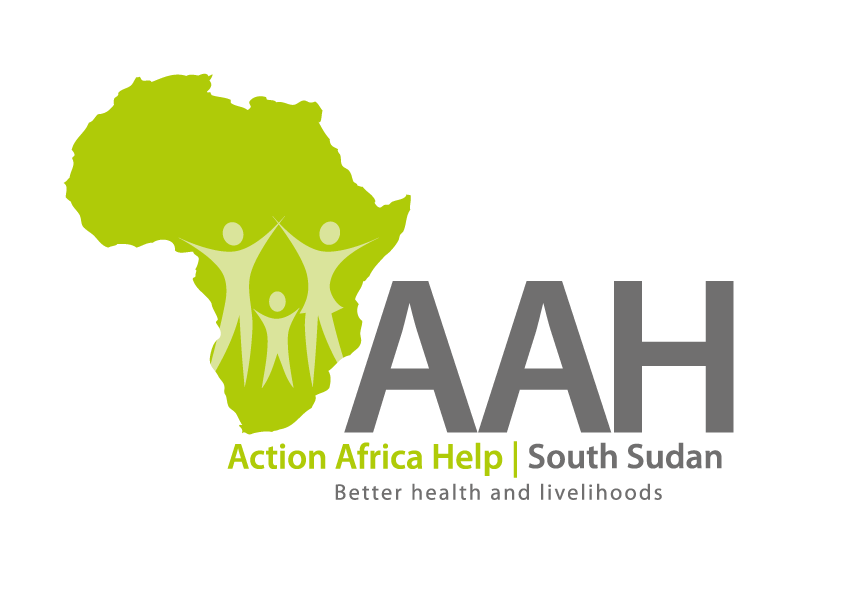 Juba Office, off Munuki Road,Next to South Sudan Civil Service Commission BackgroundAction Africa Help International (AAH-I) is a nongovernmental and nonprofit making Organization operating in South Sudan with a mission to support disadvantaged Communities to sustainably improve their standard of living through Community empowerment approach in partnership with stakeholders. AAH-I implements Primary Health Care, Agriculture, Humanitarian aid projects and Capacity Building.The organization is inviting quotations from reputable companies for provision of the following construction services in Jamjang.Detailed ITB to be picked from AAHI/UNHCR Juba Logistic base/Jamjang Logistics Office during working hours. Deadline for submission of the bids will be on 25th April, 2024 at 12:00pm.INVITATION FOR TENDERNoDescriptionComment1Provision of labour for maintenance of classrooms of five schools in Ajuong ThokBOQ to be picked from AAHI Juba Logistics Base or AAHI Jamjang Logistics base.2Provision of labour for maintenance of classrooms of four schools in PamirBOQ to be picked from AAHI Juba Logistics Base or AAHI Jamjang Logistics base.